Word – Tipps und TricksArbeiten mit AbschnittenEin Word-Dokument besteht oftmals aus mehreren Seiten, wobei das Gesamtdokument in verschiedene Teilbereiche eingeteilt werden kann. Beispielsweise gibt es ein Deckblatt, eine Seite mit einem Inhaltsverzeichnis, den eigentlichen Hauptteil und noch abschließend ein Quellenverzeichnis.Damit diese Bereiche individuell mit unterschiedlichen Kopf- und Fußzeilen, Seitenzahlen Seitenrändern etc. gestaltet werden können, müssen diese Bereiche in getrennten Abschnitten liegen.Ein Abschnittswechsel an der aktuellen Cursorposition wird in Word über Seitenlayout  Umbrüche  Abschnittsumbruch erzeugt, ein Seitenwechsel über Seitenumbrüche.Kopf- und FußzeilenDurch einen Doppelklick im freien Bereich am oberen oder unteren Seitenrand gelangt man in die Kopf- bzw. Fußzeile (alternativ: Einfügen  Kopfzeile  Kopfzeile bearbeiten).Die hier vorgenommenen Einträge werden auf jeder Seite im aktuellen Abschnitt angezeigt. Nun besteht die Möglichkeit, Seitenzahlen einzufügen. Über Entwurf  Schnellbausteine  Feld kann man verschiedene Informationen einfügen. Interessant sind hierbei vor allem die Felder Date für das aktuelle Datum, Filename für den Dateinamen und –pfad, NumPages für die Gesamtzahl aller Seiten, Page für die aktuelle Seitenzahl und SectionPages für die Seitenzahl im aktuellen Abschnitt. Ggf. müssen Sie den Seitenzahlen per Rechtsklick mitteilen, bei welcher Zahl die Nummerierung beginnen soll oder ob die Nummerierung vom vorherigen Abschnitt fortgesetzt werden soll.Wichtig: bei mehreren Abschnitten werden die Kopfzeilen standardmäßig miteinander verknüpft, so dass in allen Kopfzeilen das gleiche angezeigt wird. Ansonsten wird dies in den jeweiligen Kopfzeilen über Entwurf  Mit vorheriger verknüpfen deaktiviert.InhaltsverzeichnisseWenn man durchgängig mit Formatvorlagen für Überschriften arbeitet, kann man bequem per Mausklick ein automatisch generiertes und aktualisiertes Inhaltsverzeichnis einfügen. Dazu wechselt man zu der Stelle, an der das Inhaltsverzeichnis erscheinen soll. Über Verweise  Inhaltsverzeichnis kann man nun ein Inhaltsverzeichnis einfügen. Über Benutzerdefiniertes Inhaltsverzeichnis… kann man ganz differenziert festlegen, welche Formatvorlagen zu welcher Ebene im Inhaltsverzeichnis zugeordnet werden sollenFuß- und EndnotenWeiterführende Erklärungen im Text kann man elegant in Form von Fuß- oder Endnoten unterbringen. Im Unterschied zur Fußzeile erscheint eine Fußnote nur auf der Seite, auf der die Fußnote über Verweise  Fußnote einfügen gesetzt wurde. Eine Endnote hingegen erscheint nicht auf der aktuellen, sondern der letzten Seite (wahlweise letzte Seite vom Abschnitt oder vom gesamten Dokument). Alle Fuß- und Endnoten werden automatisch fortlaufend durchnummeriert.Hinweise zur FormatierungAchten Sie darauf, bei Ihren Texten eine Silbentrennung über Seitenlayout  Silbentrennung durchzuführen. Gerade wenn Ihre Texte im Blocksatz formatiert wurde, werden so die unschönen breiten Abstände zwischen den Wörtern vermieden und auch bei einem linksbündig ausgerichteten Text ist der Flatterrand nicht so stark ausgeprägt.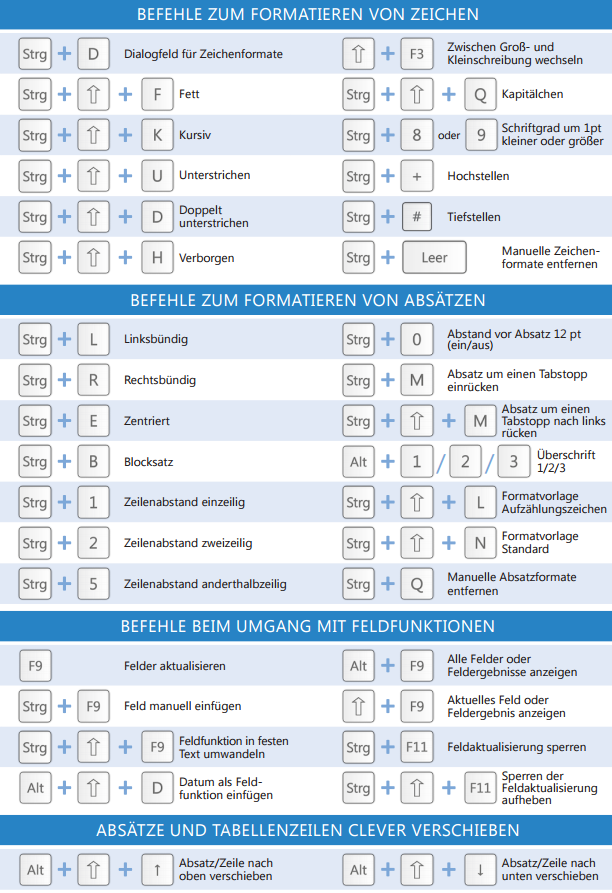 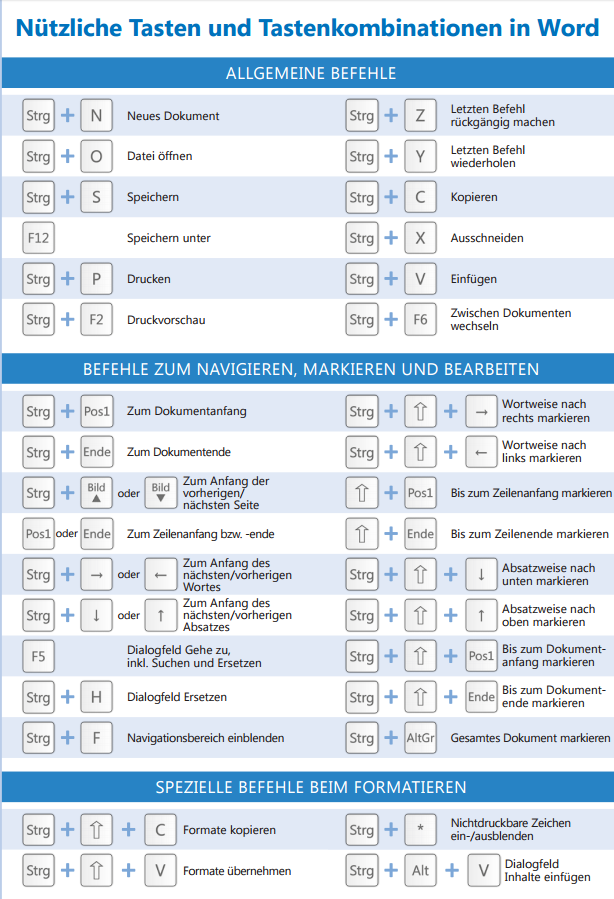 